Warning Signal
The Warning Signal for the Howth 17s will be at 11.25.Courses
Course numbers will be displayed on the starter’s hut on the East Pier. The courses are set out in the table below:

The Spit Mark must be passed to port heading north and passed to starboard heading south.Class Flags            Howth 17s Flag C;   Start Line
The start line will be between the Red line on the East Pier Starter's Hut and the yellow start mark - "FA" as per the map in the main SIs.Finish LineThe finishing line is located in the vicinity of the Spit Mark (S) and the South Rowan Buoy (R) and shall be between a black inflatable mark (FB) and the mainmast (or red/white pole) on the adjacent Committee Boat displaying a blue flag.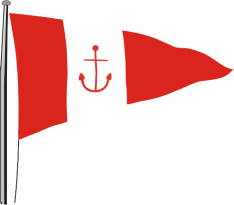 HOWTH YACHT CLUBLAMBAY RACESSaturday 4th June 2016Supplementary Sailing Instructions for Howth 17s 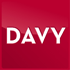 No. 1 East going to Thulla (J) to port,  Lambay to port, Finish at Committee Boat at X Mark in the SoundNo. 2East going to Thulla (J) to port,  Lambay to starboard, Finish at Committee Boat at X Mark in the SoundNo. 3West going,  Lambay to port, Finish at Committee Boat at X Mark in the SoundNo. 4West going,  Lambay to starboard, Finish at Committee Boat at X Mark in the Sound